Publicado en Barcelona el 29/12/2023 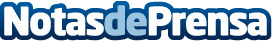 La pareja se divorcia con múltiples problemas, uno de ellos la hipotecaEl bufete de abogados Català Reinón explica qué opciones se pueden tener con la hipoteca en caso de divorcioDatos de contacto:Gemma Reinon TardaguilaCATALA REINON ADVOCATS, SLP+34685996721Nota de prensa publicada en: https://www.notasdeprensa.es/la-pareja-se-divorcia-con-multiples-problemas Categorias: Nacional Derecho Cataluña http://www.notasdeprensa.es